PÁLYÁZATI ADATLAPOrszágos Ellenőrzési Szakértői Névjegyzékébe történő felvételre/ meghosszabbításraA Tolna Vármegyei Kereskedelmi és Iparkamara pályázati kiírása alapján kérem felvételem a területi Kereskedelmi és Iparkamara Szakmai Szakértői névjegyzékbe a 3. mellékletben megjelölt szakmacsoportban.1. A kérelmező adatai:1.1. Neve:	Születéskori neve:1.2. Születési helye, dátuma:	1.3. Anyja neve: 	1.4. Lakcíme: 	1.5. Elérhetőségi címe:	vezetékes telefonszám:	mobiltelefonszám: 	e-mail: 	1.6. Iskolai és szakirányú végzettsége(i):- 		- 		- 		- 		- 		1.6.1 Ön vagy vállalkozása/ munkahelye önkéntes kamarai tag-e? nem	 igenKamarai regisztrációs szám: 	Tagozat:	 ipari	 kereskedelmi	 kézműves	 közszolgáltató	 regionális vállalati1.6.2 Ön vagy vállalkozása/ munkahelye melyik országos gazdasági érdekképviselet tagja?Általános Fogyasztási és kereskedelmi Társaságok Országos Szövetsége (ÁFEOSZ)Ipartestületek Országos Szövetsége (IPOSZ)Kereskedők és Vendéglátók Országos Érdekképviseleti Szövetsége (KISOSZ)Magyar Iparszövetség (OKISZ)Munkaadók és Gyáriparosok Szövetsége (MGYOSZ)Vállalkozók és Munkáltatók Országos Szövetsége (VOSZ)Egyéb különböző szakmai szervezetek, egyesületek2. A kérelmező foglalkoztatására, szakmai gyakorlatára vonatkozó adatok:2.1. A kérelmező jelenlegi munkahelye: 2.1.1 Munkahely címe: 2.2. Mióta dolgozik ott: 	2.3. Munkaköre: 	2.4. A megadott szakterületeken eltöltött összes gyakorlati év: 	2.5. A szakmai gyakorlati időt az alábbi munkáltató(k)nál, a következő munkakör(ök)ben szereztem meg:2.6. Ha a kérelmező nem áll(t) alkalmazásban, tevékenységére (gyakorlati idő igazolására) vonatkozó egyéb adatok.………………………………………………………………………………………………………………………………………………………………………………………………………………………………………………………………………………………………………………………3. A kérelemhez csatolandó mellékletek:3.1.	Iskolai végzettségek, szakképesítést igazoló okiratok másolata3.2.	Szakmai önéletrajz (1. melléklet)3.3.	Érdekképviseleti vagy Kamarai tagság igazolása, ha ilyennel rendelkezik3.4.	Országos vizsgaelnöki, szakmai szakértői, felnőttképzési szakértői, mestervizsga elnöki névjegyzékben (adott szakterületen/szakképesítésekben) való szereplés esetén annak igazolása (kinevezés másolata), 3.5.	A pályázó nyilatkozata arra vonatkozóan, hogy hozzájárul személyi adatai névjegyzékben való közzétételéhez, valamint kezeléséhez, büntetlen előéletű, nem áll fenn összeférhetetlenség (2. melléklet)3.6.	Adatlap melléklete a megpályázott területeknek megfelelően (3. számú melléklet)Dátum:		…………………………	pályázó aláírása	1. számú melléklet	aláírás2. sz. mellékletNyilatkozata területi Kereskedelmi és Iparkamara szakmai szakértői névjegyzékbe történő felvételhezAlulírott, 	 (név) a Tolna Vármegyei Kereskedelmi és Iparkamara pályázati kiírásához a szakmai szakértői névjegyzékébe történő felvételhez az alábbiakról nyilatkozom:Büntetőjogi felelősségem tudatában kijelentem büntetve nem voltam és büntetőeljárás jelenleg sem folyik ellenem. Közügyektől való gyakorlásban eltiltásom nem volt és jelenleg sincs.Amennyiben a felkéréskor az ellenőrzéssel kapcsolatosan személyemet illetően összeférhetetlenség áll fenn, azt a felkérő megbízónak büntetőjogi felelősségem tudatában tudomására hozom. Tudomásul veszem, hogy a fenti nyilatkozatommal kapcsolatban változás áll be, úgy azt haladéktalanul bejelentem a pályázat kiírója felé. Ennek elmulasztása esetén a névjegyzékből való törlést vonja maga után.Csatolt bizonyítványaim és eltöltött gyakorlati időm a megjelölt szakképesítés esetén a Szakmai Szakértői Névjegyzékbe történő felvétel előírásainak megfelelnek.Hozzájárulok személyi adataim szakmai szakértői névjegyzékben való közzétételéhez, valamint kezeléséhez. A Tolna Vármegyei Kereskedelmi és Iparkamara személyes adatok kezelésére vonatkozó, mindenkori adatkezelési szabályzata és adatkezelési tájékoztatója a kamara honlapján (www.tmkik.hu) elérhető. A pályázó aláírásával elismeri, hogy az adatkezelési tájékoztató tartalmát megismerte. Kelt.: 	, 20		……………………..	Pályázó aláírása3. sz. mellékletAdatlap mellékletTerületi Szakmai Szakértői NévjegyzékhezA megpályázni kívánt szakmacsoport:Munkáltató neve, címeMunkakör megnevezéseEltöltött gyakorlati időEurópaiönéletrajziformanyomtatvány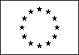 Személyes adatokNévCímTelefonFaxE-mailÁllampolgárságSzületési időElőző munkahelyek• Időtartam (-tól -ig)• Időtartam (-tól -ig)• Munkáltató neve és címe• Munkáltató neve és címe• Tevékenység típusa, ágazat• Tevékenység típusa, ágazat• Foglalkozás, beosztás• Foglalkozás, beosztás• Főbb tevékenységek és feladatkörök• Főbb tevékenységek és feladatkörökOktatás és képzés• Időtartam (-tól –ig)• Időtartam (-tól –ig)• Oktatást/képzést nyújtó szervezet neve és típusa• Oktatást/képzést nyújtó szervezet neve és típusa• Érintett főbb tárgyak/készségek• Érintett főbb tárgyak/készségek• Elnyert képesítés megnevezése• Elnyert képesítés megnevezése• Országos besorolás szerinti szint (értelemszerűen)• Országos besorolás szerinti szint (értelemszerűen)Egyéni készségekés képességekMagánélete ill. munkahelyi pályafutása során megszerzett, de hivatalos oklevéllel vagy diplomával nem feltétlenül igazolt készségek és képességek.AnyanyelvAnyanyelvEgyéb nyelvismeret• Olvasási készség• Íráskészség• BeszédkészségEgyéb készségekés képességeketA fentiekben nem említett képességek.Vezetői engedély(ek)Mellékletek1. Egészségügy				2. Szociális szolgáltatások3. Oktatás4. Művészet, közművelődés, kommunikáció5. Gépészet6. Elektrotechnika-elektronika7. Informatika8. Vegyipar9. Építészet10. Könnyűipar11. Faipar12. Nyomdaipar13. Közlekedés14. Környezetvédelem-vízgazdálkodás15. Közgazdaság16. Ügyvitel17. Kereskedelem-marketing, üzleti adminisztráció18. Vendéglátás-turisztika19. Egyéb szolgáltatások20. Mezőgazdaság21. Élelmiszeripar22. Közszolgálat